Topic: Reducing Our Carbon Footprint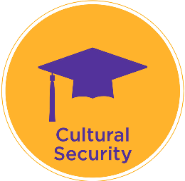 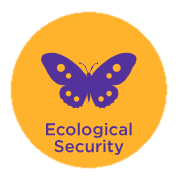 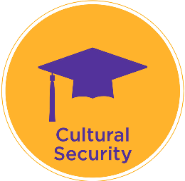 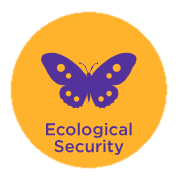 Summary:You will understand the importance of safeguarding the ecological security of Hong Kong and our country, and how this can be achieved through reducing our carbon footprint. Participating in jigsaw reading and a group discussionViewing the video “Electric Vehicles You’ll Want to Know About” to understand the latest developments of electric vehicles (EVs) in ChinaReading a fact sheet to have a better understanding of the strategies adopted to promote EVs in the Mainland and Hong KongWriting an article to promote the use of EVs to safeguard the ecological security of Hong KongPart 1 – Warm-up ActivityA) Fun facts about vehiclesAnswer the following questions with your own knowledge. What do vehicles run on? Choose the appropriate answer(s) below. 	 A.	 Petrol	 B.	 Liquefied petroleum gas (LPG)	 C.	 Electricity	 D.	 DieselWhich kind of vehicles in Q1 is the cleanest and most environmentally friendly? Why?__________________________________________________________________________
__________________________________________________________________________
__________________________________________________________________________
__________________________________________________________________________B) Understanding ecological securityJigsaw ReadingForm a group of 3 students. Each student reads one of the texts (A, B or C) on P.3 to learn more about ecological security. Then, present the main ideas to the other group members. To help you with the presentation, jot down the ideas in the note card below.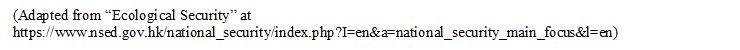 Group Discussion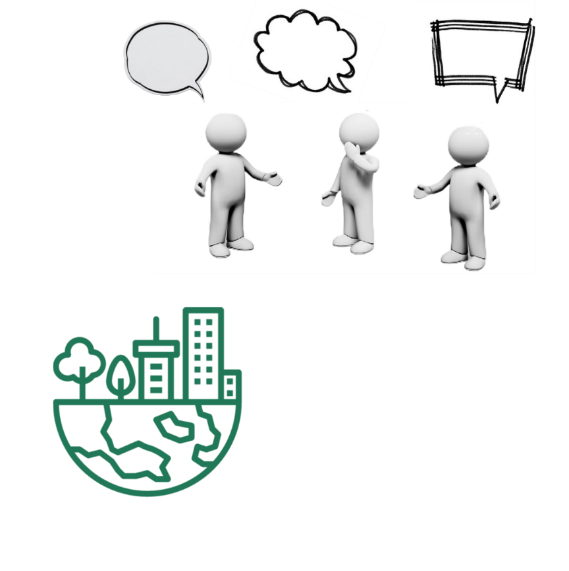 In your group, discuss the following questions:What is ecological security?Why should we make efforts to safeguard ecological security?What have the Mainland and Hong Kong been doing to safeguard ecological security?Why is promoting EVs an important strategy for safeguarding ecological security?Part 2 – Video-viewingIn this part, you will watch a video about the latest developments of EVs in China. Pre-viewing activityImages help convey meaning and important messages. The following images are taken from the video. Find out what the images suggest by matching each with the appropriate description below.What do you think this video is about?__________________________________________________________________________
____________________________________________________________________________________________________________________________________________________Video-viewing activity – Electric Vehicles You’ll Want to Know AboutWatch the video from The China Current and answer the following questions.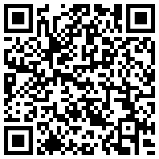 At the beginning of the video, the presenter says, “Demand for electric vehicles is surging.” Which of the following has a similar meaning to “surging”?	A.	increasing slowly	B.	increasing gradually	C.	increasing rapidly	D.	staying the sameDecide whether the following statements are True (T), False (F) or Not Given (NG).According to the video, why are EVs getting more and more popular? Give two reasons. ______________________________________________________________________
____________________________________________________________________________________________________________________________________________
______________________________________________________________________What is the purpose of the video?	A.	To discuss the disadvantages of conventional vehicles	B.	To entertain readers with interesting facts about car industry in China	C.	To analyse the sales of EVs in China	D.	To talk about the development of the EV industry in ChinaLanguage FocusThe infographic below summarises the ideas from the video. Fill in each blank with ONE word. You may use words from the video or your own words. Make sure your answers are grammatically correct.Some parts of the infographic have been highlighted. Match the items to the functions below. The first one has been done for you as an example.Part 3 – Reading and Making ComparisonRead the fact sheet below to learn the strategies adopted in the Mainland and Hong Kong to promote EVs. Fact Sheet on Strategies to Promote EVsReference:Environment Bureau (2021). Hong Kong Roadmap on Popularisation of oH乞HongElectric Vehicles. Retrieved from: https://www.eeb.gov.hk/sites/default/files/pdf/EV_roadmap_eng.pdfLi, F. (2023). End of Subsidies Won’t Put Brakes on 2023 EV Sales as Demand Revved up. Retrieved 20 February, 2023, from chinadaily.com.cn.The State Council of the People’s Republic of China (2022). Further Policy Support to Shore up NEVs. Retrieved 18 January, 2023, from English.gov.cn.The State Council of the People’s Republic of China (2022). Ministry Set to Stabilize Price Hikes Affecting Auto Industry. Retrieved 18 January, 2023, from English.gov.cn.Venn diagrams are useful for organising information for comparing and contrasting. Extract relevant information from the fact sheet on P.8 to complete the Venn diagram to show similar and different measures taken by the Mainland and Hong Kong to promote EVs. With reference to the examples given, write two more points for each part of the Venn diagram.Make two sentences with information from the fact sheet/Venn diagram and the expressions below to describe the similar strategies adopted in the Mainland and Hong Kong. (E.g.) Similar to the Mainland, government subsidies are provided to the EV sector to facilitate the development of EVs in Hong Kong.__________________________________________________________________________
____________________________________________________________________________________________________________________________________________________
__________________________________________________________________________Complete the sentences with the expressions below to show the different strategies adopted in the Mainland and Hong Kong to promote EVs.Both the Mainland and Hong Kong governments subsidised the EV sector to facilitate its development. ____________, the Mainland Government withdrew its subsidies for EV manufacturers in 2022, seeing that the EV sector had become self-sustaining.____________ the Mainland, which encourages drivers to use EVs by issuing extra licence plates and exempting EVs from ban-days in big cities, Hong Kong will ban the new registration of fossil fuel-powered private cars, including hybrid vehicles, by 2035 to make drivers switch to EVs.Make a sentence with information from the fact sheet/Venn diagram and the expressions above to compare the work done on improving EV charging infrastructure in the Mainland and Hong Kong. On improving EV charging infrastructure, ________________________________________
__________________________________________________________________________
__________________________________________________________________________
__________________________________________________________________________.Part 4 – WritingSituationTo heighten students’ awareness of ecological security, the Government is organising a writing competition to further promote the use of electric vehicles (EVs) in Hong Kong. 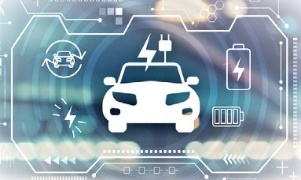 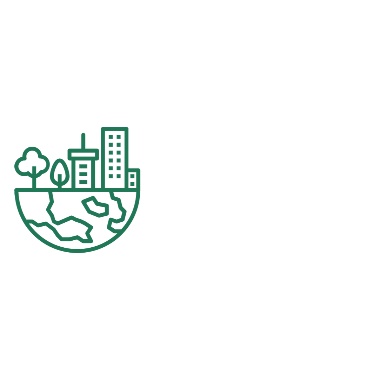 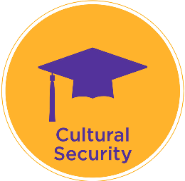 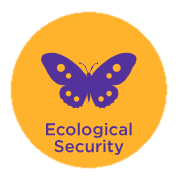 You have recently done some research on the latest developments of EVs in the Mainland and Hong Kong and are going to write an article of about 400 words to join the competition. TaskIn your article, you would like to: Explain the importance of ecological security and how the use of EVs can help safeguard it (Part 1)Present the current developments of EVs in Hong Kong in comparison with those in the Mainland and what Hong Kong can learn from the Mainland’s experience (Parts 2 & 3)Suggest what the Government can do to further promote the use of EVsGive your article a title.Language SupportSuggested points for discussion: What is ecological security?Why should we make efforts to safeguard ecological security?What have the Mainland and Hong Kong been doing to safeguard ecological security?Why is promoting EVs an important strategy for safeguarding ecological security?EVs are getting more affordable and are increasingly popular among consumers.EVs are clean vehicles that are kind to our planet.EVs are produced with state-of-the-art technology. EVs are getting more affordable and are increasingly popular among consumers.EVs are clean vehicles that are kind to our planet.EVs are produced with state-of-the-art technology. EVs are getting more affordable and are increasingly popular among consumers.EVs are clean vehicles that are kind to our planet.EVs are produced with state-of-the-art technology. a.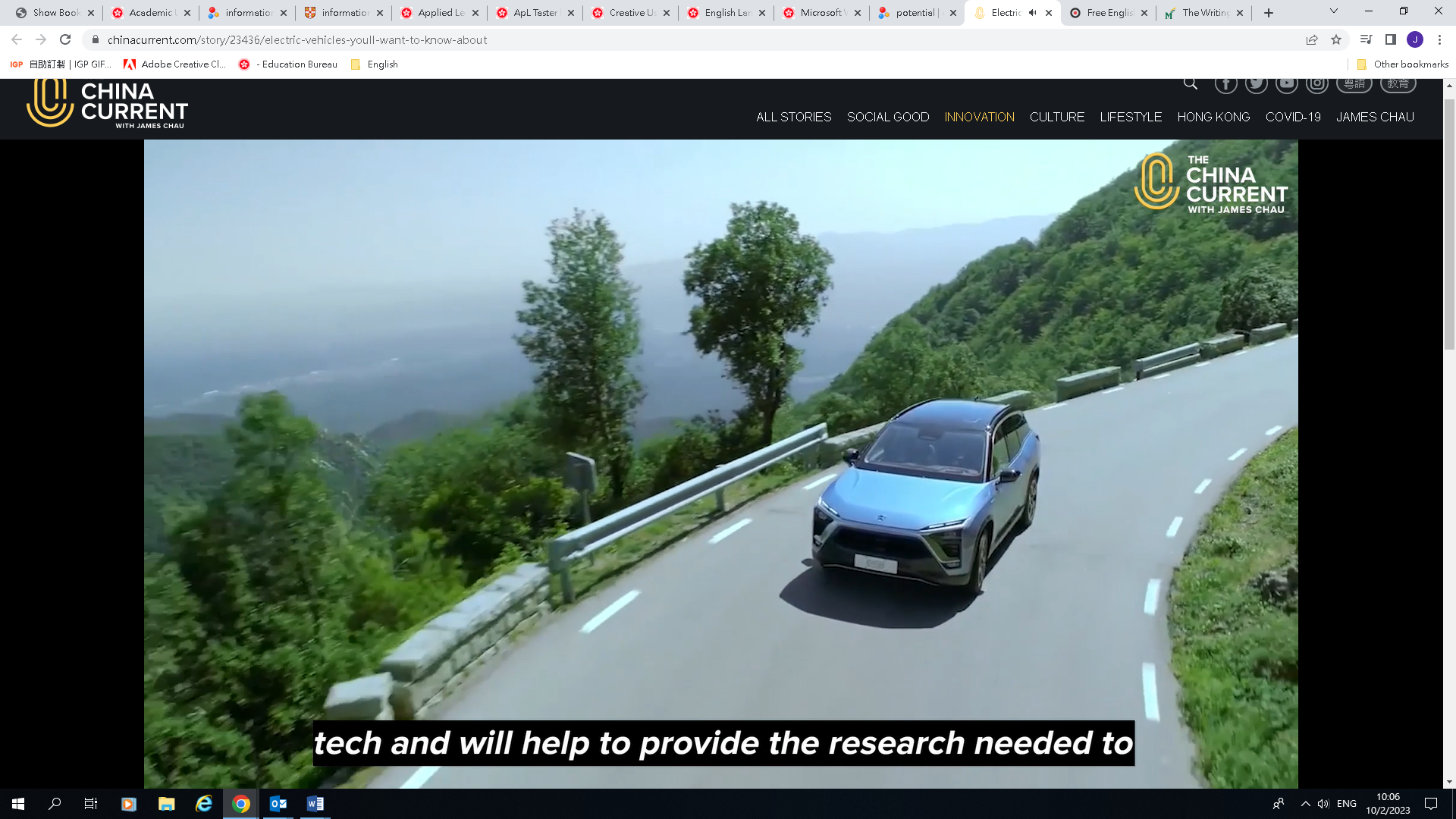 Answer: ______b. 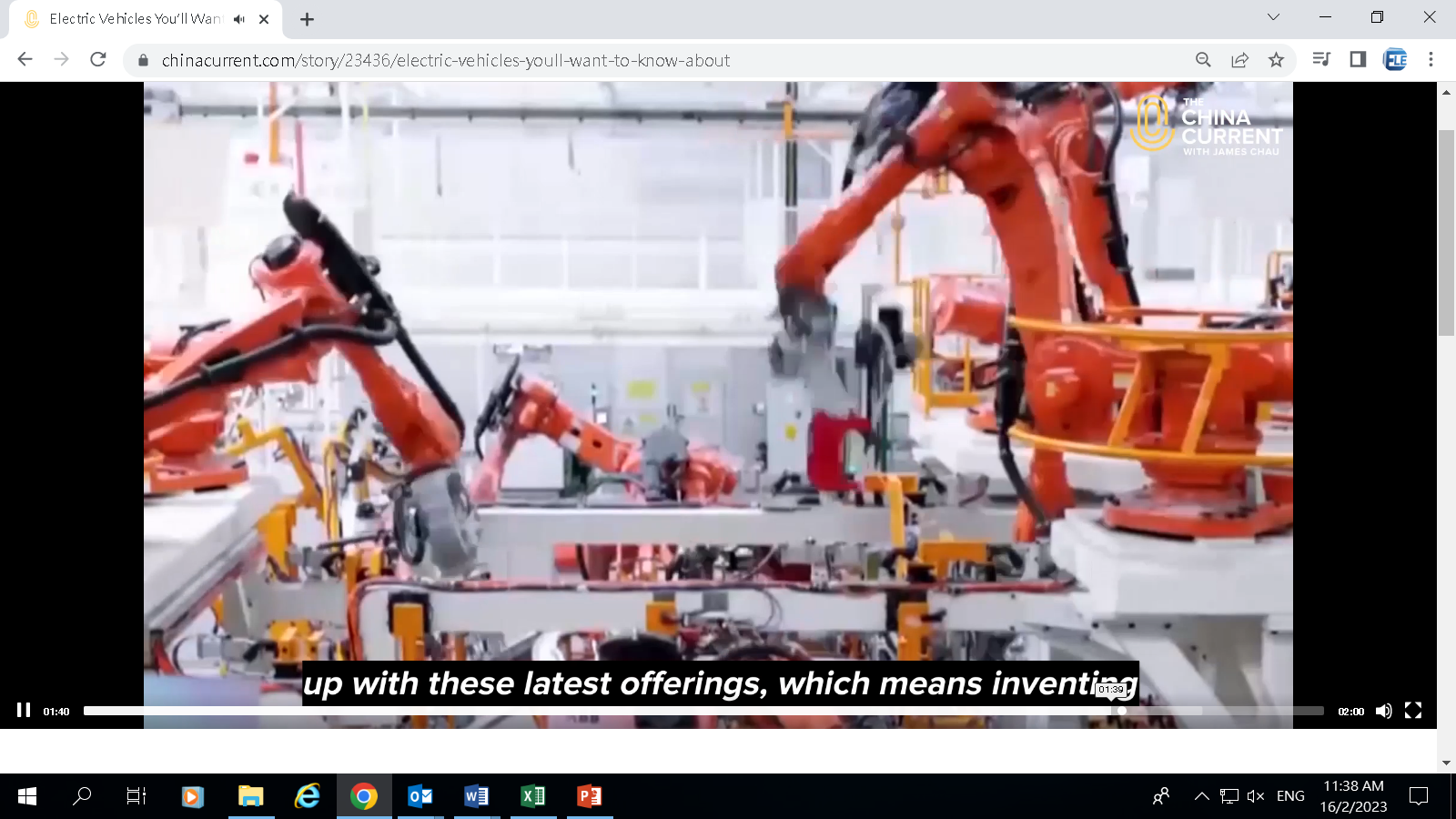 Answer: ______c.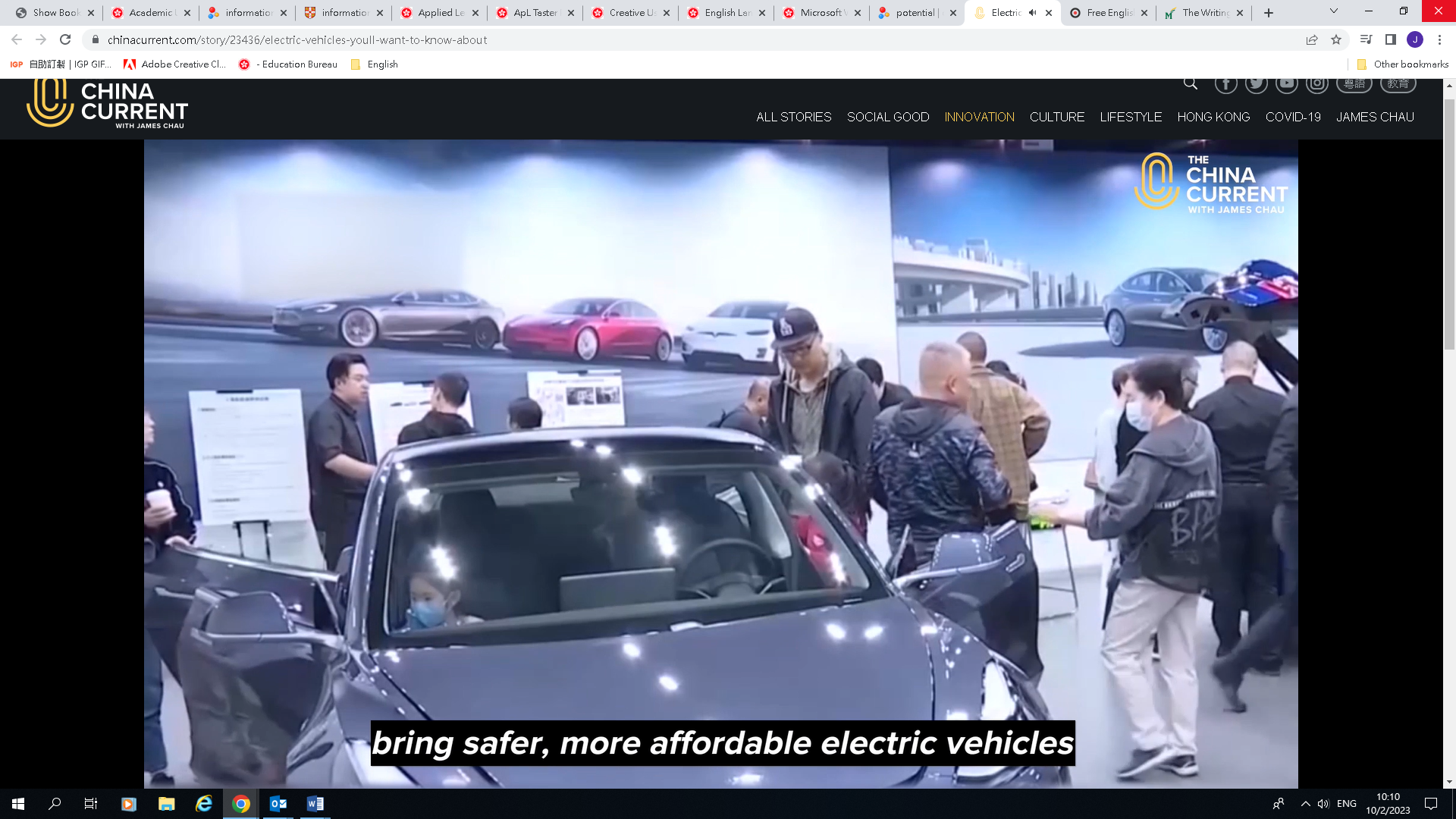 Answer: ______Video: Electric Vehicles You’ll Want to Know Abouthttps://chinacurrent.com/story/23436/electric-vehicles-youll-want-to-know-aboutStatementsTFNGa.The EV market is developing fast in China.b.Lithium batteries are safer than solid-state batteries.c.NIO, Li Xiang and Xiaopeng will produce more models of EVs.ELECTRIC VEHICLESELECTRIC VEHICLESELECTRIC VEHICLES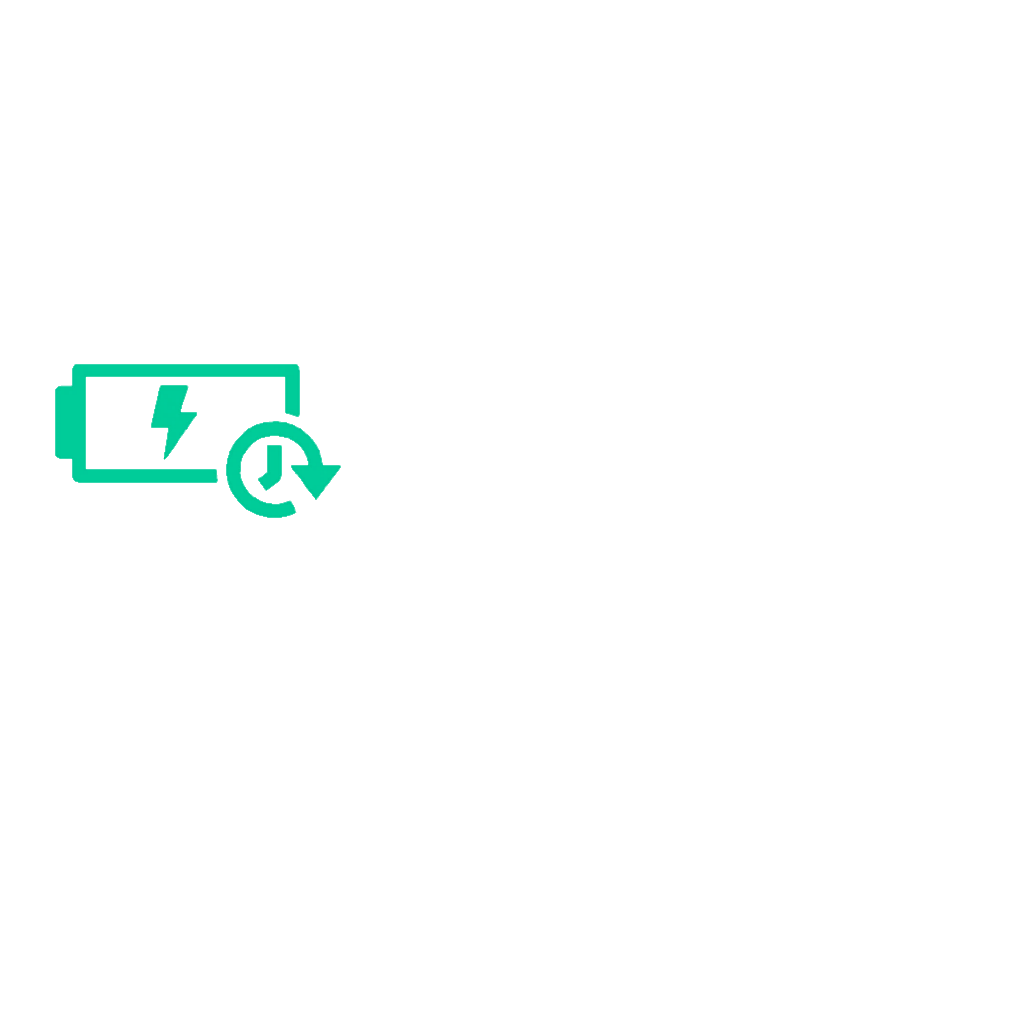 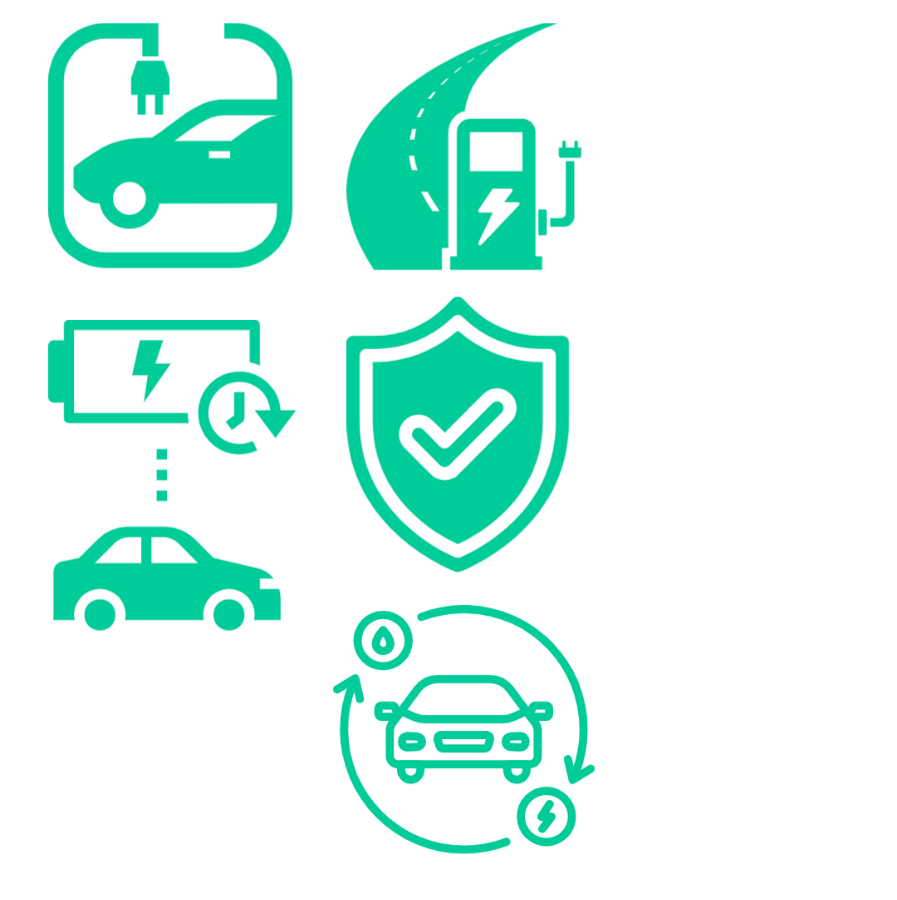 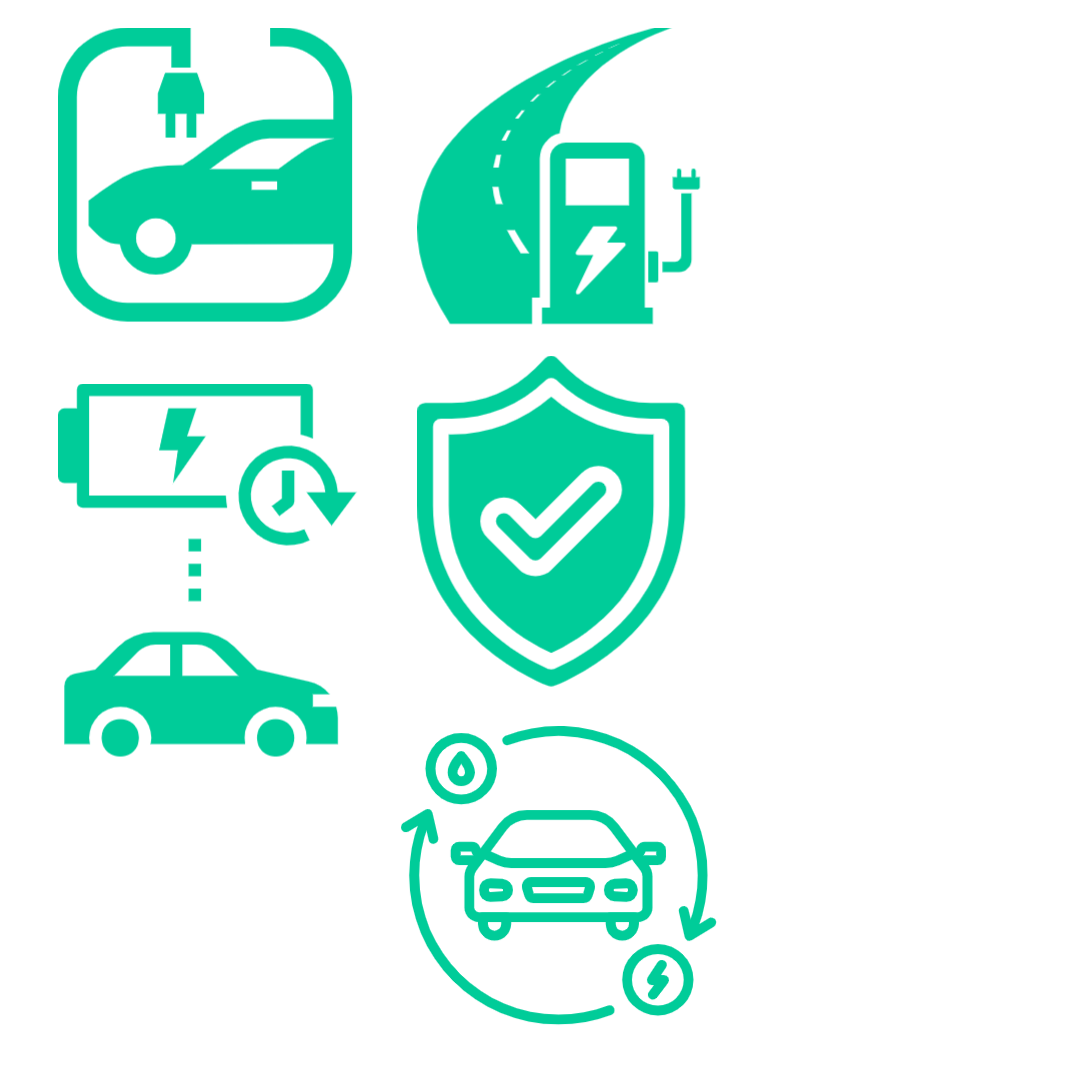 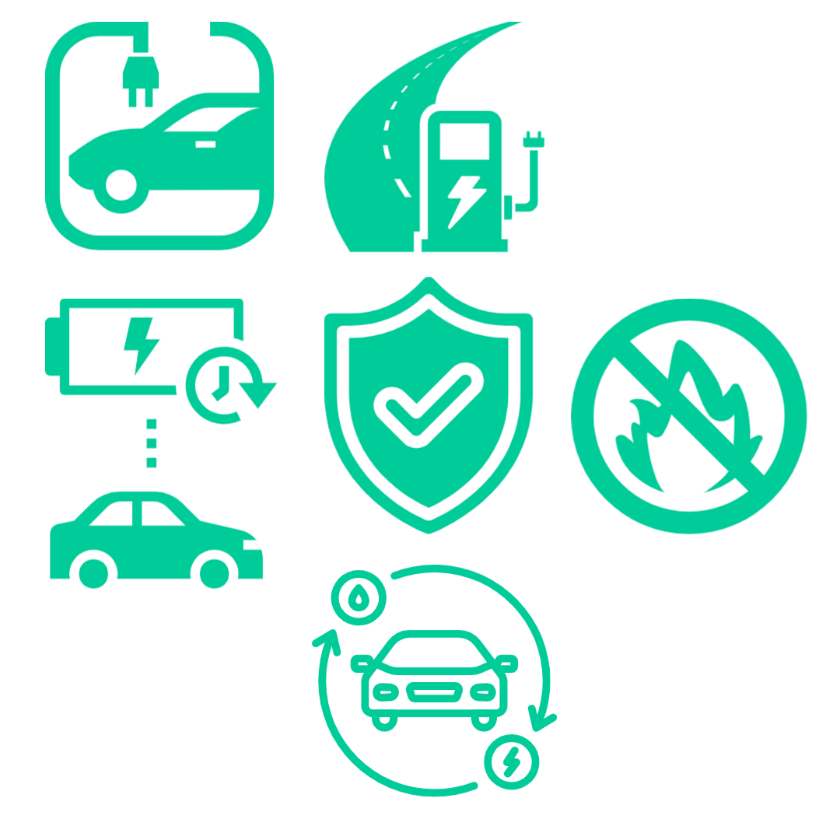 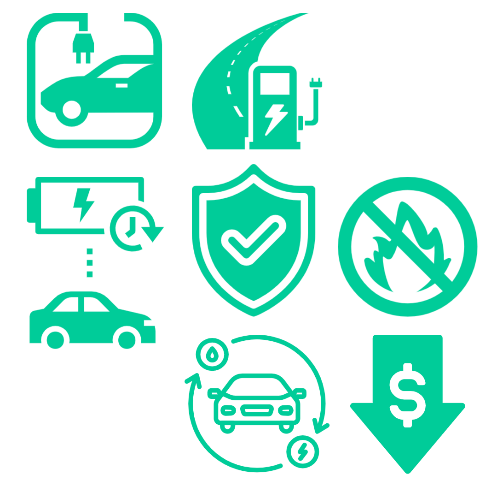 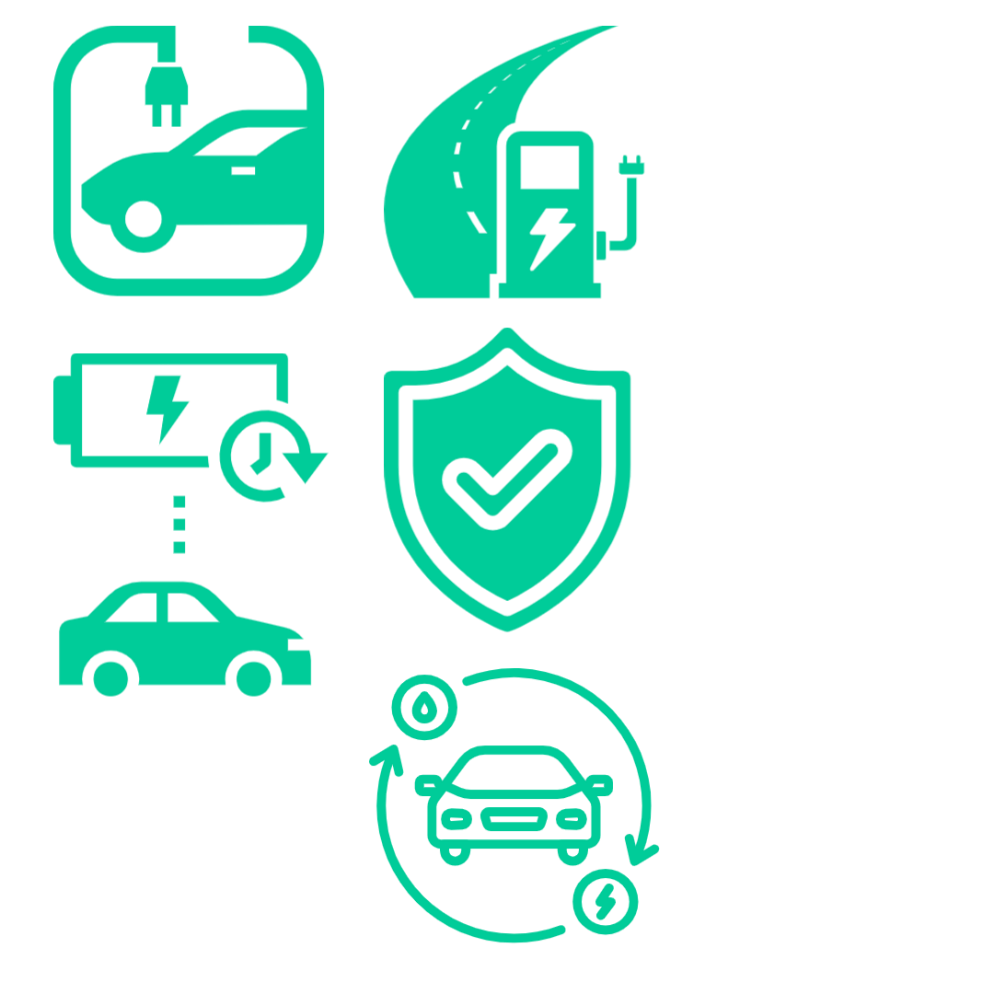 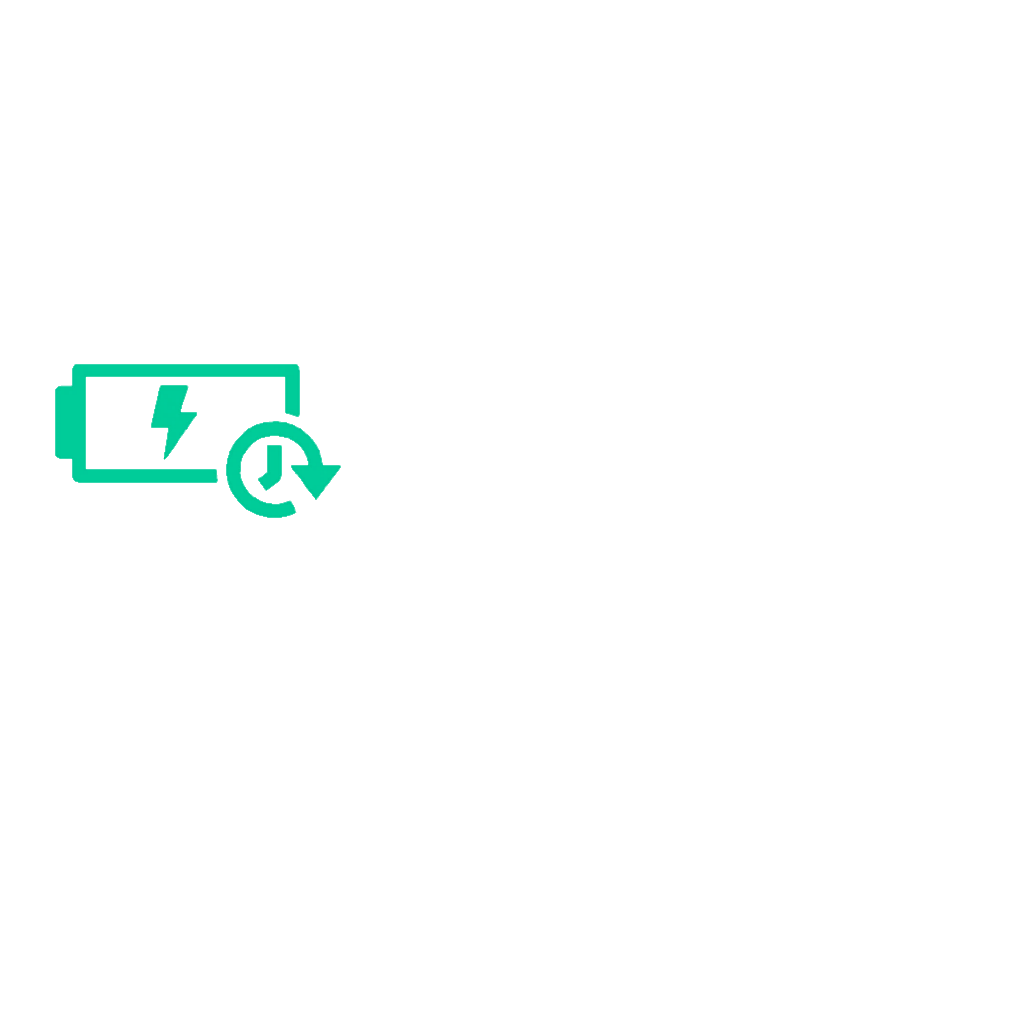 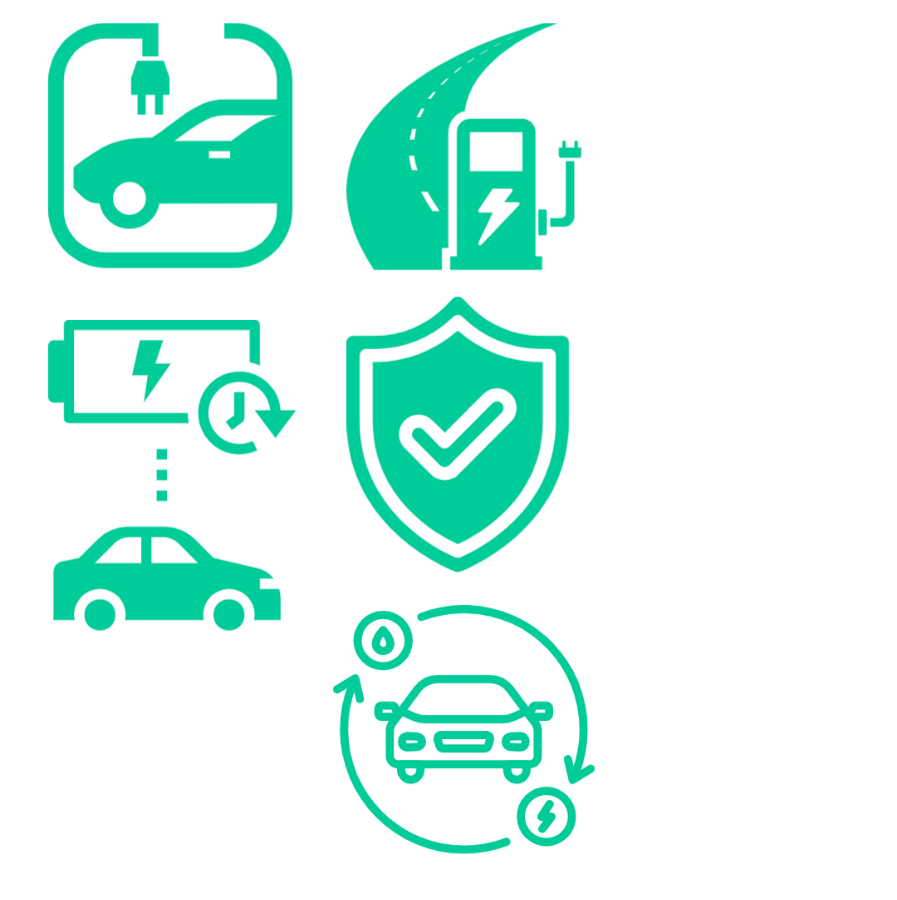 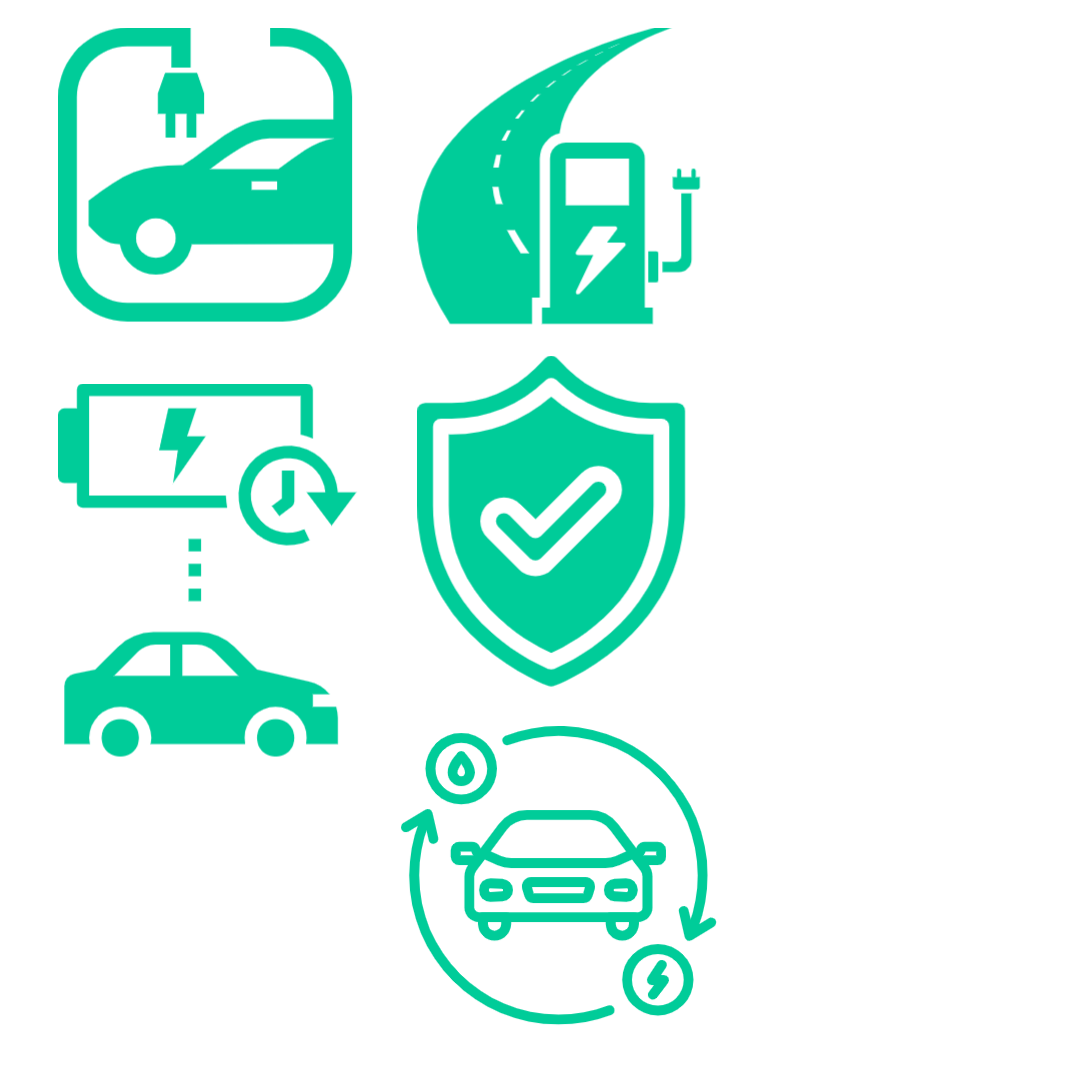 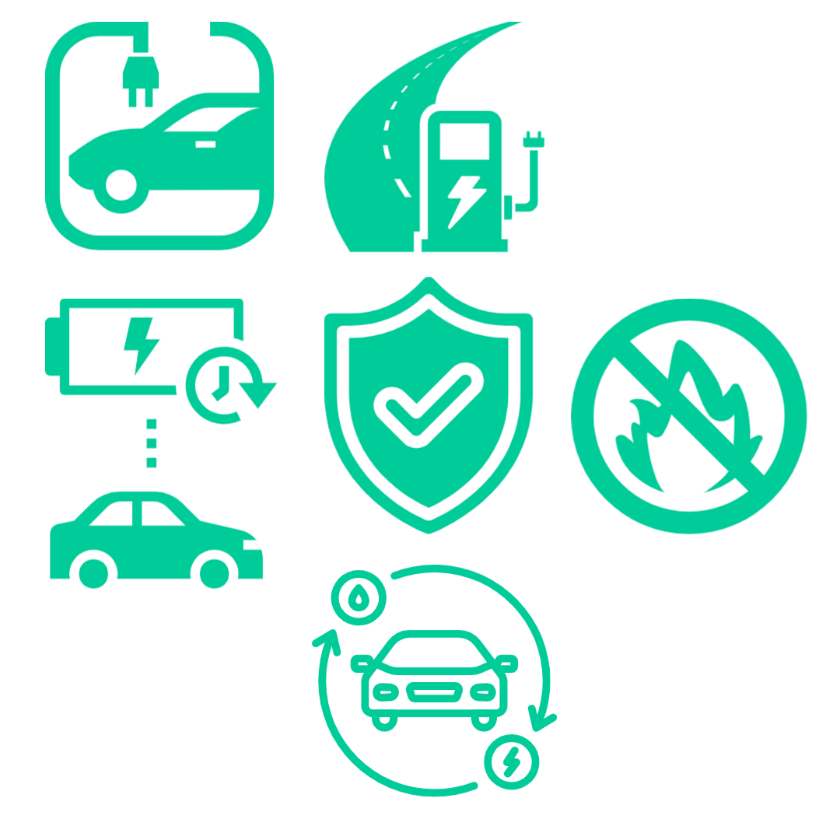 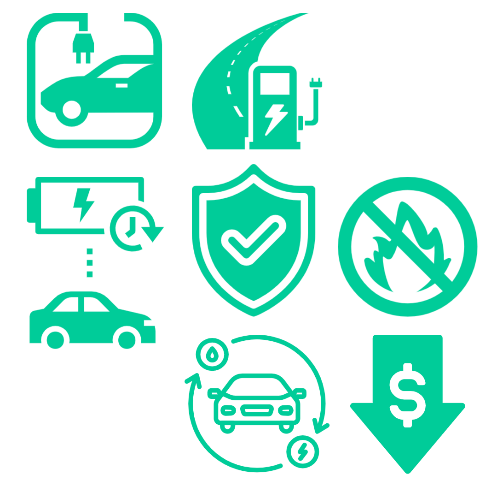 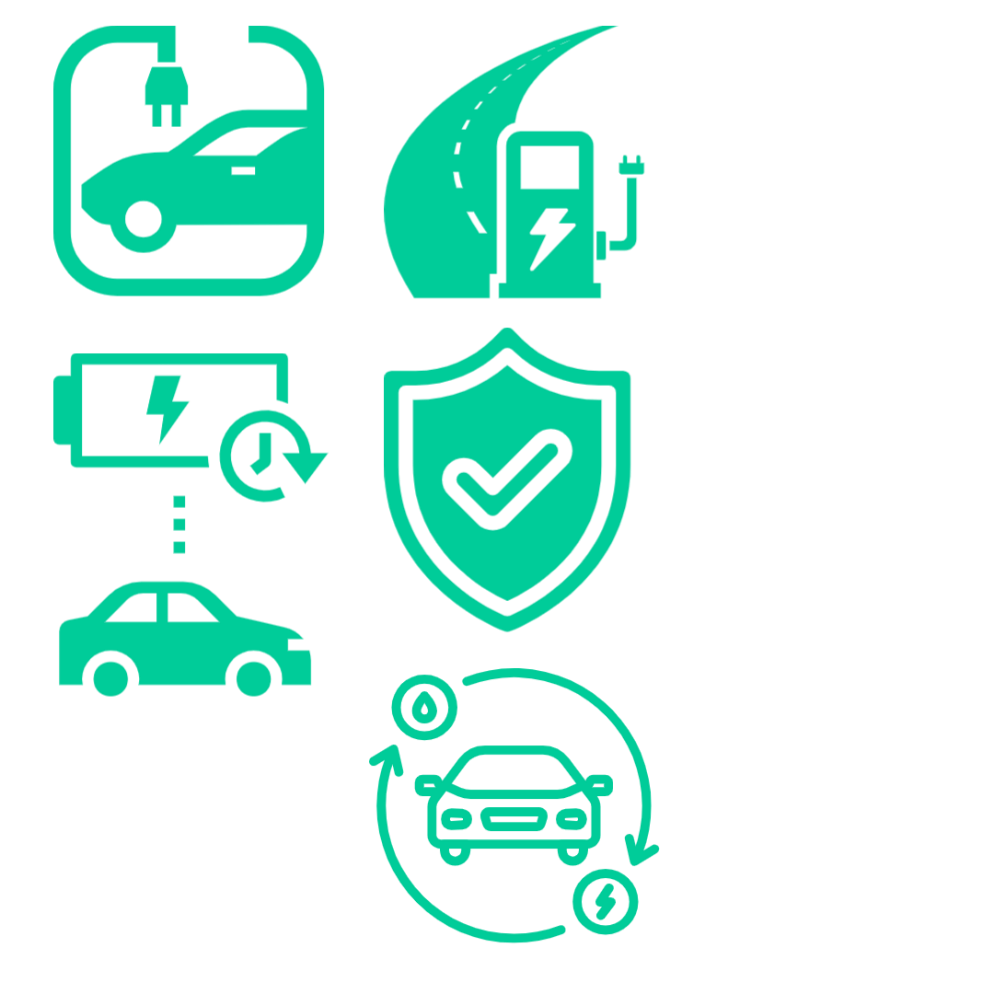 Current market of EVsWhile there is a rising demand for electric vehicles in both China and the United States, the EV market in China grows at a (a)__________ pace than in the United States.Current market of EVsWhile there is a rising demand for electric vehicles in both China and the United States, the EV market in China grows at a (a)__________ pace than in the United States.Battery technologyUnlike lithium cell batteries that are known for combustible hazards, engineers in China are developing a (b)__________ alternative – solid-state batteries.Solid-state batteries are (c)__________ likely to combust and require (d)__________ charging time.Battery technologyUnlike lithium cell batteries that are known for combustible hazards, engineers in China are developing a (b)__________ alternative – solid-state batteries.Solid-state batteries are (c)__________ likely to combust and require (d)__________ charging time.Future of EVsThe trend in China supports the development of green tech and research to bring safer and (e)__________ affordable EVs to the public. It is expected that the production capacity for EVs will double in China in 10 years and more products will enter the market. Future of EVsThe trend in China supports the development of green tech and research to bring safer and (e)__________ affordable EVs to the public. It is expected that the production capacity for EVs will double in China in 10 years and more products will enter the market. FunctionsWords from the infographicComparing qualities of two/more items(e.g.) safer, morePresenting similaritiesPresenting differencesThe MainlandHong KongTax benefitsExemption from purchase tax was introduced in 2014 to boost EV sales.The policy of tax exemption has been extended three times up to 2023.First Registration Tax concessions are provided for e-private cars.Exemption from First Registration Tax and deduction of profits tax are provided for e-commercial vehicles.The policy of tax concessions has been extended to 2024.Provision of government subsidies to the EV sectorGovernment subsidies for EV manufacturers were introduced in 2009 to encourage EV development, making China the largest market for EVs since 2015. They came to an end in 2022 when the EV sector had become self-sustaining.Government subsidies are provided for research and development of green transport technologies.Improvement of charging infrastructureChina has the world’s largest charging network. Further expansion of the charging infrastructure is underway.The Government supports the exploration of battery swapping to further reduce the charging time.Subsidies are provided for private residential buildings to install charging infrastructure.More EV chargers are added at government car parks.The Government is exploring the feasibility of converting petrol and LPG filling stations to EV charging stations to build a territory-wide quick charging network.OthersExtra licence plates are issued for EVs.EVs are exempted from ban-days when the use of gasoline cars is restricted in big cities to reduce air pollution.The Government will ban the new registration of fossil fuel-powered private cars, including hybrid vehicles, by 2035.both, also, too, like, similar to, likewise, similarlyTransition words followed by a clauseTransition words followed by a noun/noun phrasebut/however,while/whereason the contrary/in contrastunlikedifferent frominstead of   __________________________________________ 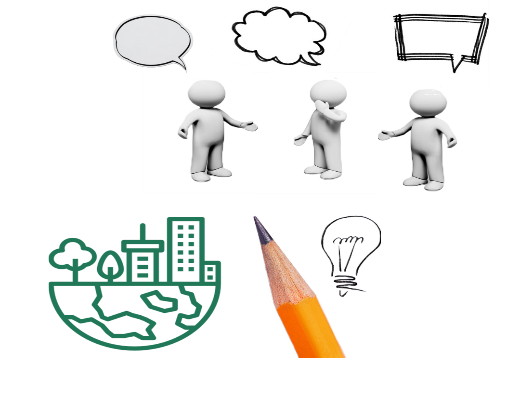 